ОБЩИНСКА ИЗБИРАТЕЛНА КОМИСИЯ – ЛЪКИ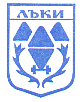 Гр.Лъки, ул.”Възраждане” №18, тел.03052/22 00, факс 03052/21 68, е-mail: oik1615@cik.bg Заседание на ОИК  - ЛЪКИна 10.09.2015 г.Проект за дневен ред №Материали за заседанието:Регистрация на партия ГЕРБ за участие в изборите за общински съветници, кметове на общини и кметове на кметства на 25.10.2015г.Необходимост от  подпомагане дейността на ОИК Лъки и назначаване на специалист – експерт Други.